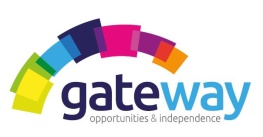 SPECIALISED OVERNIGHT SUPPORT PARTNERSHIPSPECIALISED SUPPORT WORKERS REQUIRED FOR THE FOLLOWING POSITION:OVERNIGHT SUPPORT WORKERS – FULL-TIME   £12.62 per hour The Specialised Overnight Service is a unique and innovative service supporting the Care At Home Services within the Inverness area.  This is a collaborative partnership between three local and established care providers who are committed to its success.       We are looking for an experienced Support Worker to join the team to deliver a mobile specialised support service to our clients at night.  You will need problem-solving skills and the ability to take responsibility. You need to be able to show that you can work with dignity and respect, and have enthusiasm to deliver compassionate care to the Inverness community and our clients within it.  You will have experience of delivering personal care and support to vulnerable clients.  A minimum of two years’ experience, specific to community Care at Home is desirable.   An awareness of post hospital discharge.  SVQ3 qualification in Health and Social Care minimum – consideration will be given to applicants who are already progressing within the vocational system. Be able to deliver credible, high quality night time support.  You will be a good communicator and have experience of liaising within all levels of a team.  Registration with the SSSC is a requirement of the post.  A full, clean driving licence is essential with a minimum of two years’ driving experience.  A company vehicle is supplied for the use of the Service.  The shift pattern is a four-on, four-off rotation. As a Support Worker, you will be making a real difference to people’s lives, building trust and strong relationships. There are planned support times for our clients, however you will also be expected to respond to unplanned situations when they arise, in order to deliver welfare and well-being checks.     We are looking for individuals who reflect the service Core Values which underpin the partner organisations and form the foundation on which we perform our work.  For an Application Pack, please contact Mrs Joanna Kennedy, Business Administrator or Miss Alanna Magee, Admin Assistant on Tel No: 01463 718693 or email to email address provided on Gateway’s website.For an informal discussion regarding the posts please contact Mrs Harriet Tay on Tel No: 01463 718693.The closing date for applications is 27th April 2018